            Ҡ А Р А Р				                            ПОСТАНОВЛЕНИЕ  «24» август 2018 й.	                  № 23                  «24» августа 2018 г.Об определении должностного лица, ответственного за направление  сведений в Правительство Республики БашкортостанВ соответствии со статьей 15 Федерального закона «О противодействии коррупции», пунктом 4 Положения о реестре лиц, уволенных в связи с  утратой доверия, утвержденного постановлением Правительства Российской Федерации от 5 марта 2018 года № 228 «О реестре лиц, уволенных в связи утратой доверия», администрация сельского поселения Дмитриево-Полянский сельсовет муниципального района Шаранский район Республики Башкортостан ПОСТАНОВЛЯЕТ:1. Определить управляющего делами сельского поселения Дмитриево-Полянский сельсовет муниципального района Шаранский район Республики Башкортостан уполномоченным должностным лицом, ответственным за направление сведений в Правительство Республики Башкортостан о лице, к которому было применено взыскание в виде увольнения (освобождения от должности) в связи с утратой доверия за совершение коррупционного правонарушения для включения в реестр лиц, уволенных в связи утратой доверия, также для исключения сведений из реестра.2. Контроль за исполнением настоящего постановления оставляю за собой.     Глава сельского поселения:                                      Г.А.АхмадеевИсп. Гареева Л.Р.8-34769-2-68-00Башҡортостан РеспубликаһыныңШаран районы муниципаль районының Дмитриева Поляна ауыл Советыауыл биләмәһе хакимиәтеБасыу урам, 2а йорт, Дмитриева Поляна ауылы, Шаран районы, Башҡортостан Республикаһы, 452630  тел.(34769) 2-68-00 e-mail: dmpolss@yandex.ru.http://www.dmpol.sharan-sovet.ru ИНН 0251000704, ОГРН 1020200613476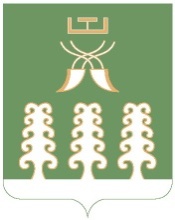 Администрация сельского поселения                   Дмитриево-Полянский сельсоветмуниципального районаШаранский районРеспублики Башкортостанул.Полевая, д.2а, д. Дмитриева Поляна Шаранский район, Республика Башкортостан 452630          тел.(34769) 2-68-00 e-mail: dmpolss@yandex.ruhttp://www.dmpol.sharan-sovet.ru.ИНН 0251000704, ОГРН 1020200613476